LessonTopic: Body- części ciałaPrzyjrzyj się obrazkowi twarzy: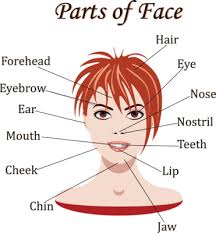 Czy wiedziałeś/aś, że:- forehead- czoło- hair- włosy- eye- oko- nose- nos- nostril- nozdrze- teeth- zęby- lip- warga- jaw- szczęka- chin- broda- cheek- policzek- mouth- usta- ear- ucho- eyebrow- brewPrzyznajesz, że nie jest to łatwe.Powtórz raz jeszcze A czy na tym obrazku dostrzegasz coś więcej, czego na pierwszym obrazku nie było?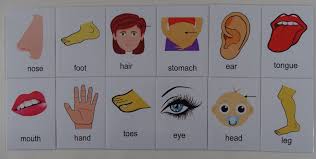 Tak. Masz rację.Te nowe słowa to:- foot- stopa- stomach- brzuch- tongue- język- toes- palce u stóp- leg- noga- head- głowaA może łatwiej będzie Ci zapamiętać nazwy części ciała na podstawie piosenekhttps://www.youtube.com/watch?v=vAeX_-3Wblohttps://www.youtube.com/watch?v=4-T9QuldVOwŁatwiej.Prawda?Lubisz konkursy?Proszę bardzo!http://testyourenglish.pl/Test/4/czesci-ciala-slowka-cz-1#.XnkcQnLdhPZChcesz powtórzyć sobie wymowę?Już służę pomocą!https://www.helloangielski.pl/rozmowki/czesci-ciala-po-angielsku/Pamiętaj!English is great!